	May 5, 2019Then he said to his disciples, “The harvest is plentiful, but the laborers are few; therefore, pray earnestly to the Lord of the harvest to send out laborers into his harvest.” – Matthew 9:37-38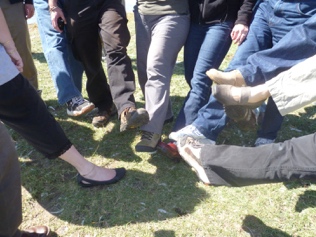 Intro: What Do We See Here?Theological FoundationRomans primary purpose is to teach the truths of the gospel of grace to believers who had never received apostolic instruction (The Saints in Rome v.7). It was not to correct false teaching, wrong theology or to rebuke ungodly living (e.g. 1st., 2nd. Cor., Gal.).The Roman church was doctrinally sound, but, like all churches, it was in need of the rich doctrine (Chapters 1-11) and practical instruction (Chapters 12-16) provided in this letter.Q. What are the doctrinal themes that this epistle presented?Q. Practically, how do you apply such doctrinal teachings in your own life?Q. How can we approach the unreached people groups (e.g. Muslims) with such teachings?Historical Background (Israel & The Gospel)Israel Past (Romans 9)Focuses on the sovereignty of God and the responsibility of man. Israel’s Rejection of Christ (vv. 1-5)Israel’s Rejection and God’s purpose (vv. 6-13)Israel’s Rejection and God’s Justice (vv. 14-30)Israel Present (Romans 10)Their need for the Gospel (vv.1-13)They reject the Gospel (vv. 14-21)Israel Future (Romans 11)God did not finish with IsraelIsrael’s Rejection is not Total (vv. 1-11)Israel’s Rejection is not Final (vv. 12-36)Q. Spend some time to reflect on God’s plan of salvation. Have you accepted the Gospel yourself, and committed your life to Christ? Share with your group your testimony.What about Muslims then? Muslims have a zeal for God, but not according to knowledge. (v.2)They are seeking to establish their own righteousness. (v. 3)For Christ is the end of the law for righteousness to everyone who believes. (v.4)Islam Teaches:Good Works + Faith + Allah’s Mercy = Unguaranteed Paradise (DOING)Christianity Teaches:God’s Grace through Faith = Guaranteed Eternal Life + Good Works (BEING)Q. Share your understanding of “RIGHTEOUSNESS” according to the     sound doctrines in Romans. Compare “Muslim Zeal” with righteousness through Christ.Hope in Christ“Whoever believes on Him will not be put to shame.” v. 11 “whoever calls on the name of the Lord shall be saved.” v. 13Q. Practically, how can a Muslim call on the name of the Lord?Our ResponseFulfill the Great Commission and Preach the Word of God (Yes, to the Muslims too)Trust that His Grace is Sufficient:“I was found by those who did not seek Me;
I was made manifest to those who did not ask for Me.”  v. 20 Faith comes by hearing, and hearing by the word of God. V. 17.It is time to bring your foot hereQ. Below, you will find a few info on neighbouring churches, Mosques or Islamic center; what is your vision toward reaching Muslims for Christ in the light of Romans 10 and this info?Q. What do you really need to know about Islam (faith & culture) and Muslims as you prepare yourself to fulfill the Great Commission?So, what do we need to know??32 Churches in Richmond Hill & Vaughan9 Mosques in Richmond Hill & VaughanWithin 5 km of Grace Baptist Church, there are two Mosques:Al Nadwa Educational Islamic Centre10 Newkirk Road #13, Richmond Hill, Ontario L4C 2B7Jaffari Community Centre9000 Bathurst Street, Thornhill, Ontario L4J 8A7 Q. Speak with your leaders to launch a prayer campaign for Muslims in your neighbourhood, and to envision a strategical plan according to God’s heart to reach out Muslims for Christ.NotesStudy ahead: Next week, we’ll study Psalm 15